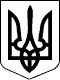 ВЕЛИКОСЕВЕРИНІВСЬКА СІЛЬСЬКА РАДА
КРОРИВНИЦЬКОГО РАЙОНУ КІРОВОГРАДСЬКОЇ ОБЛАСТІТРИДЦЯТЬ ДЕВ’ЯТА СЕСІЯ ВОСЬМОГО СКЛИКАННЯРІШЕННЯ від«__» грудня 2019 року                                                                         № ___с. Велика СеверинкаПро організацію харчування дітей у дошкільних та загальноосвітніх навчальних закладах Великосеверинівської сільської ради у 2020 році Керуючись ст. 140, 146 Конституції України, підпунктом 6 п.«а» ст.32 Закону України «Про місцеве самоврядування в Україні», законами України «Про освіту», «Про дошкільну освіту», «Про загальну середню освіту», 
ст.5 Закону України «Про охорону дитинства», постановами Кабінету 
Міністрів України від 29 червня 2002 року №856 «Про організацію 
харчування окремих категорій учнів у загальноосвітніх навчальних закладах», від 26 серпня 2002 року №1243 «Про невідкладні питання діяльності дошкільних та інтернатних навчальних закладів» (зі змінами від 18.01.2016р.), від 22 листопада 2004 року № 1591 «Про затвердження норм харчування 
у навчальних та оздоровчих закладах» (зі змінами від 06.02.2019р.), 
від 02 лютого 2011 року №116 «Про затвердження порядку надання послуг з харчування дітей у дошкільних, учнів у загальноосвітніх та професійно-технічних навчальних закладах, операції з надання яких звільняються від обкладення податком на додану вартість» (зі змінами від 18.01.2016р.), спільним наказом Міністерства освіти і науки України та Міністерства охорони здоров’я України від 17 квітня 2006 року №298/227 «Про затвердження Інструкції з організації харчування дітей у дошкільних навчальних закладах» 
(зі змінами від 26.02.2013р. №202/165), Порядком організації харчування дітей у навчальних і оздоровчих закладах, затвердженим спільним наказом Міністерства освіти і науки України та Міністерства охорони здоров’я України від 01.06.2005р. №242/329,  наказом Міністерства освіти і науки України 
від 21 листопада 2002 року №667 «Про затвердження Порядку встановлення плати для батьків за перебування дітей у державних і комунальних дошкільних та інтернатних навчальних закладах» з метою забезпечення повноцінного харчування та дотримання гарантованих пільг дітей навчальних закладів Великосеверинівської сільської ради,СІЛЬСЬКА РАДА ВИРІШИЛА:Відділу освіти, молоді та спорту, культури та туризму Великосеверинівської сільської ради:1.1.Забезпечити організацію харчування дітей у дошкільних та загальноосвітніх навчальних закладах Великосеверинівської сільської ради у межах відповідних бюджетних призначень на 2020 рік.1.2.Забезпечити неухильне дотримання нормативно-правових документів та вимог санітарного законодавства щодо організації харчування у дошкільних та загальноосвітніх навчальних закладах.1.3.Затвердити відповідальних осіб за організацію прийому продуктів харчування дітей у дошкільних та загальноосвітніх навчальних закладах Великосеверинівської сільської ради. 1.4.Затвердити функціональні обов’язки кухара, комірника та сестри медичної.1.5.Затвердити режим харчування дітей та графік видачі страв з харчоблоку. 1.6.Затвердити комісію з бракеражу продуктів харчування та продовольчої сировини та довести до відома бракеражної комісії інформацію про необхідні технічні, якісні характеристики продуктів харчування згідно чинного законодавства.1.7.Створити належні умови для організації харчування учнів 5-11 класів загальноосвітніх навчальних закладів за кошти батьків. 1.8.Встановити вартість харчування дітей у дошкільних та загальноосвітніх навчальних закладах Великосеверинівської сільської ради на 2020 рік згідно з додатком 1.1.9.Установити категорії дітей у дошкільних та загальноосвітніх навчальних закладах Великосеверинівської сільської ради, які звільняються від плати за харчування, згідно з переліком (додаток 2).1.10.Встановити знижку щодо плати для батьків за харчування дітей у дошкільних навчальних закладах у розмірі 50% сім’ям, які мають трьох і більше дітей.1.11.Дозволити дошкільним навчальним закладам у літній оздоровчий період (90 днів) збільшити витрати на харчування на 10%.Контроль за виконанням рішення покласти на постійну комісію з питань освіти, фізичного виховання, культури, охорони здоров’я та соціального захисту.Сільський голова 						Сергій ЛЕВЧЕНКО Додаток 1до рішення Великосеверинівської сільської ради«      » грудня 2019 № Вартість харчування дітей у дошкільних та загальноосвітніх навчальних закладах Великосеверинівської сільської ради на 2020 рік__________________________________________                                                               Додаток 2до рішення Великосеверинівської сільської ради «      » грудня 2019 №  Категорії дітей у дошкільних та загальноосвітніх навчальних закладах Великосеверинівської сільської ради, які звільняються від плати за харчування, згідно з переліком1.Діти з інвалідністю; діти, що виховуються в закладах дошкільної освіти, які потребують корекції фізичного та (або) розумового розвитку; діти з особливими освітніми потребами, які навчаються в інклюзивних класах закладів загальної середньої освіти.2.Діти працівників органів внутрішніх справ, які загинули під час виконання службових обов’язків.3.Вихованці дошкільних навчальних закладів, учні загальноосвітніх навчальних закладів, а саме: діти - сироти, діти, позбавлені батьківського піклування, особи з їх числа, діти із прийомних сімей4.Учні загальноосвітніх навчальних закладів з малозабезпечених сімей, які отримують допомогу відповідно до Закону України «Про державну соціальну допомогу малозабезпеченим сім’ям».5.Вихованці дошкільних навчальних закладів, у сім’ях яких сукупний дохід на кожного члена за попередній квартал не перевищував рівня забезпечення прожиткового мінімуму (гарантованого мінімуму), а також вихованці дошкільних навчальних закладів із сімей, які отримують допомогу відповідно до Закону України «Про державну соціальну допомогу малозабезпеченим сім’ям».6.Вихованці дошкільних навчальних закладів та учні загальноосвітніх навчальних закладів, які потерпіли від наслідків аварії на Чорнобильський АЕС.7.Діти воїнів-афганців, які навчаються у дошкільних та загальноосвітніх навчальних закладах Великосеверинівської сільської ради.8.Діти, батьки яких мають посвідчення учасника бойових дій та безпосередньо брали участь в антитерористичній операції в східних областях України, є учасниками АТО на час їх перебування в зоні АТО або батьки яких загинули, зникли безвісти, потрапили в полон чи отримали інвалідність під час участі в АТО.9.Учні 1-4 класів Комунального закладу «Великосеверинівська загальноосвітня школа I-III ступенів, Позашкільний центр» Кропивницького району, Кіровоградської області; Оситнязька загальноосвітня школа I-II ступенів – філії КЗ «Великосеверинівської загальноосвітньої  школи I-III ступенів, Позашкільний центр» Кропивницького району, Кіровоградської області.__________________________________КатегоріяВартість харчування, грнВартість харчування, грн122Для дітей дошкільних навчальних закладів(сніданок, обіди, полудники) Для дітей, які перебувають в садових групах 3-ох разове харчування 34,00 (в день)Для дітей дошкільних навчальних закладів(сніданок, обіди, полудники) Батьки або особи, які їх замінюють, вносять плату за харчування дітей у дошкільному навчальному закладі у розмірі, що становить не більше 50 відсотків від вартості харчування на день13,00Для дітей дошкільних навчальних закладів(сніданок, обіди, полудники) Відділ освіти, молоді та спорту, культури та туризму Великосеверинівської сільської ради21,00Для учнів Комунального закладу «Великосеверинівська загальноосвітня школа I-III ступенів, Позашкільний центр» Кропивницького району, Кіровоградської області;Оситнязька загальноосвітня школа I-II ступенів – філії КЗ «Великосеверинівської загальноосвітньої  школи I-III ступенів, Позашкільний центр» Кропивницького району, Кіровоградської області.Для учнів 1-4 класів (сніданок)21,00Для учнів Комунального закладу «Великосеверинівська загальноосвітня школа I-III ступенів, Позашкільний центр» Кропивницького району, Кіровоградської області;Оситнязька загальноосвітня школа I-II ступенів – філії КЗ «Великосеверинівської загальноосвітньої  школи I-III ступенів, Позашкільний центр» Кропивницького району, Кіровоградської області.Відділ освіти, молоді та спорту, культури та туризму Великосеверинівської сільської ради21,00